От того как вы заполните бриф, 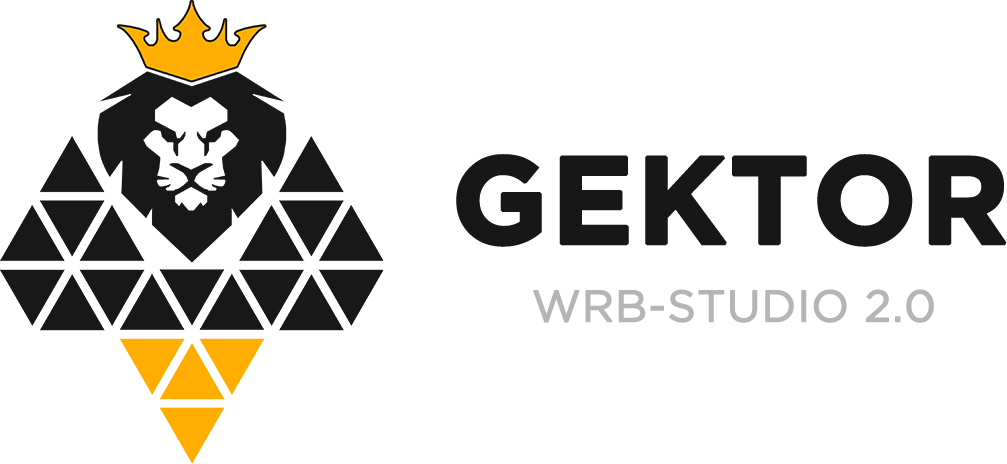 зависит качество нашей работы

Спасибо что заполнили бриф. 
Пожалуйста направьте его на почту:
Студия в России:info@gektor-studio.com

Студия в Украине:
hello@gektor-studio.com

Мы изучим заполненный бриф, и свяжемся с Вами для более детального обсуждения проекта.


Телефоны для связи:
Студия в России:+7 (958) 756-80-94

Студия в Украине:
+38 (091) 481-04-64Контактная информацияКонтактная информацияКомпанияКонтактное лицо, должностьТелефон Есть ли у Вас уже действующая прехентация?E-mail О компании	О компании	Наименование товара или услуги для которых планируется разработка презентацииПодробно опишите товар или услугу.(стоимость, характеристики и т.п.)Преимущества Вашего товара или услуги. География вашей аудитории(Где проживают люди, для которых актуальны ваши товары/услуги?)Преимущества компании. Почему ваши клиенты должны купитьименно у вас? Есть ли у Вашей компании логотип? Ваши основные конкуренты и их презентацииПример презентаций, которые вам нравятся (не обязательно из вашей же сферы)Примеры презентаций которые вам не нравятсяИнформация о лендингеИнформация о лендингеАкции и скидкиДействует ли сейчас какая-то акция? Если нет, то какую акцию можно сделать, исходя из того, что реально нужно клиентам?Желаемые слайды в презентации:Например:- преимущества компании- преимущества товара- схема работы- портфолио- отзывы клиентовЕсть у Вас контент который нужно/можно использовать в презентации?(например: фото товара, фото производства, видео, т.д.)Имеются ли у вас: сертификаты, паспорта качества, свидетельства, патенты и т.д.? Цель презентацииЧто конкретно должен понять клиент, посмотрев Вашу презентацию. Например: ознакомиться с продуктом, узнать стоимость усулуги или товара, узнать подробнее о компании, или презентация для встречи, конферентции и т.д.Контактная информация для презентации: (какие контакты следует разместить в презентации) телефон для размещения в презентации, скайп, вайбер, адрес и т.д.Цветовые предпочтения для презентации (или Ваш брендбук)ДополнительноЧто бы вы хотели видеть в своей прехентации?Дополнительные пожелания и комментарииТут вы можете высказать свои мысли по будущей презенитации в свободном стиле Дополнительные пожелания и комментарииТут вы можете высказать свои мысли по будущей презенитации в свободном стиле Здесь напишите ваши пожеланияЗдесь напишите ваши пожелания